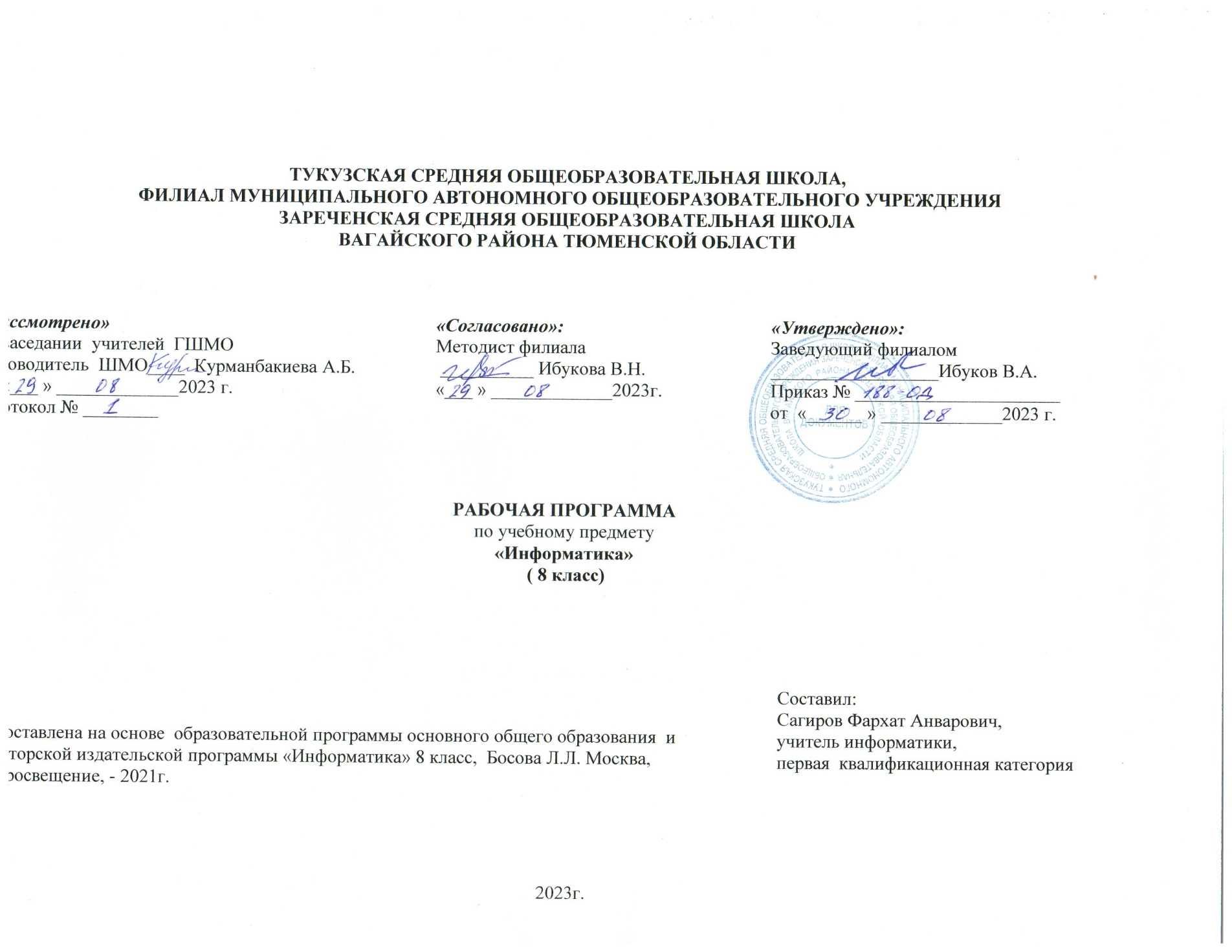 1.Пояснительная запискаРабочая программа даёт представление о целях, общей стратегии обучения, воспитания и развития обучающихся средствами учебного предмета «Информатика» на базовом уровне; устанавливаетобязательное предметное содержание, предусматривает его структурирование по разделам и темам курса; даёт распределение учебных часов по тематическим разделам курса и последовательность их изучения с учётом межпредметных и внутрипредметных связей, логики учебного процесса, возрастных особенностей обучающихся. Рабочая программа определяет количественные и качественные характеристики учебного материала для второго года изучения, в том числе для содержательного наполнения разного вида контроля (промежуточной аттестации обучающихся, всероссийских проверочных работ, государственной итоговой аттестации).Цели изучения предмета «Информатика»формирование основ мировоззрения, соответствующего современному уровню развития науки информатики, достижениям научно-технического прогресса и общественной практики, за счёт развития представлений об информации как о важнейшем стратегическом ресурсе развития личности, государства, общества; понимания роли информационных процессов, информационных ресурсов и информационных технологий в условиях цифровой трансформации многих сфер жизни современного общества;обеспечение условий, способствующих развитию алгоритмического мышления как необходимого условия профессиональной деятельности в современном информационном обществе, предполагающего способность обучающегося разбивать сложные задачи на более простые подзадачи; сравнивать новые задачи с задачами, решёнными ранее; определять шаги для достижения результата и т. д.;формирование и развитие компетенций обучающихся в области использования информационно-коммуникационных технологий, в том числе знаний, умений и навыков работы с информацией, программирования, коммуникации в современных цифровых средах в условияхобеспечения информационной безопасности личности обучающегося;воспитание ответственного и избирательного отношения к информации с учётом правовых и этических аспектов её распространения, стремления к продолжению образования в области информационных технологий и созидательной деятельности с применением средств информационных технологий.Общая характеристика предмета «Информатика»Учебный предмет «Информатика» в основном общем образовании отражает:сущность информатики как научной дисциплины, изучающей закономерности протекания и возможности автоматизации информационных процессов в различных системах;основные области применения информатики, прежде всего информационные технологии, управление и социальную сферу;междисциплинарный характер информатики и информационной деятельности.Современная школьная информатика оказывает существенное влияние на формирование мировоззрения школьника, его жизненную позицию, закладывает основы понимания принципов функционирования и использования информационных технологий как необходимого инструмента практически любой деятельности и одного из наиболее значимых технологических достижения современной цивилизации. Многие предметные знания и способы деятельности, освоенные обучающимися при изучении информатики, находят применение как в рамках образовательного процесса при изучении других предметных областей, так и в иных жизненных ситуациях, становятся значимыми для формирования качеств личности, т. е. ориентированы на формирование метапредметных и личностных результатов обучения.Основные задачи учебного предмета «Информатика» — сформировать у обучающихся:понимание принципов устройства и функционирования объектов цифрового окружения, представления об истории и тенденциях развития информатики периода цифровой трансформации современного общества;знания, умения и навыки грамотной постановки задач, возникающих в практической деятельности, для их решения с помощью информационных технологий; умения и навыки формализованного описания поставленных задач;базовые знания об информационном моделировании, в том числе о математическом моделировании;знание основных алгоритмических структур и умение применять эти знания для построения алгоритмов решения задач по их математическим моделям;умения и навыки составления простых программ по построенному алгоритму на одном из языков программирования высокого уровня;умения и навыки эффективного использования основных типов прикладных программ (приложений) общего назначения и информационных систем для решения с их помощью практических задач; владение базовыми нормами информационной этики и права, основами информационной безопасности;умение грамотно интерпретировать результаты решения практических задач с помощью информационных технологий, применять полученные результаты в практической деятельности.Цели и задачи изучения информатики на уровне основного общего образования определяют структуру основного содержания учебного предмета в виде следующих четырёх тематических разделов:цифровая грамотность;теоретические основы информатики;алгоритмы и программирование; — информационные технологии.Место учебного предмета «Информатика» в учебном планеВ системе общего образования «Информатика» признана обязательным учебным предметом, входящим в состав предметной области «Математика и информатика».Учебным планом на изучение информатики в 8 классе на базовом уровне отведено 34 учебных часа— по 1 часу в неделю.2. Содержание учебного предметаМатематические основы информатики (13 часов)Понятие о непозиционных и позиционных системах счисления. Знакомство с двоичной, восьмеричной и шестнадцатеричной системами счисления, запись в них целых десятичных чисел от 0 до 1024. Перевод небольших целых чисел из двоичной, восьмеричной и шестнадцатеричной системы счисления в десятичную. Двоичная арифметика.Логика высказываний (элементы алгебры логики). Логические значения, операции (логическое отрицание, логическое умножение, логическое сложение), выражения, таблицы истинности.Основы алгоритмизации (9 часов)Учебные исполнители Робот, Удвоитель и др. как примеры формальных исполнителей. Понятие алгоритма как формального описания последовательности действий исполнителя при заданных начальных данных. Свойства алгоритмов. Способы записи алгоритмов. Алгоритмический язык — формальный язык для записи алгоритмов. Программа — запись алгоритма на алгоритмическом языке. Непосредственное и программное управление исполнителем.Линейные программы. Алгоритмические конструкции, связанные с проверкой условий: ветвление и повторение.Понятие простой величины. Типы величин: целые, вещественные, символьные, строковые, логические. Переменные и константы. Алгоритм работы с величинами — план целенаправленных действий по проведению вычислений при заданных начальных данных с использованием промежуточных результатов.Начала программирования (11 часов)Язык программирования. Основные правила языка программирования Паскаль: структура программы; правила представления данных; правила записи основных операторов (ввод, вывод, присваивание, ветвление, цикл).Решение задач по разработке и выполнению программ в среде программирования Паскаль.3.Планируемые результаты освоения учебного предмета «Информатика» в 8 классе.Изучение информатики по данной программе способствует формированию у учащихся личностных, метапредметных и предметных результатов обучения, соответствующих требованиям Федерального государственного образовательного стандарта основного общего образования.Личностные результаты:1)воспитание российской гражданской идентичности: патриотизма, уважения к Отечеству, осознание вклада отечественных учёных в развитие мировой науки;2) ответственное отношение к учению, готовность и способность обучающихся к саморазвитию и самообразованию на основе мотивации к обучению и познанию;3) осознанный выбор и построение дальнейшей индивидуальной траектории образования на базе ориентировки в мире профессий и профессиональных предпочтений с учётом устойчивых познавательных интересов, а также на основе формирования уважительного отношения к труду, развитие опыта участия в социально значимом труде;4) умение контролировать процесс и результат учебной и математической деятельности;5) критичность мышления, инициатива, находчивость, активность при решении математических задач.6) осознанное, уважительное и доброжелательное отношение к другому человеку, его мнению, мировоззрению, культуре, языку, вере, гражданской позиции. Готовность и способность вести диалог с другими людьми и достигать в нем взаимопонимания.Метапредметные результаты:Познавательные УУД: 1) самостоятельно выделять и формулировать познавательную цель; 2) использовать общие приёмы решения задач; 3) применять правила и пользоваться инструкциями и освоенными закономерностями; 4) осуществлять смысловое чтение; 5) создавать, применять и преобразовывать знаково-символические средства, модели и схемы для решения задач; 6) самостоятельно ставить цели, выбирать и создавать алгоритмы для решения учебных лингвистических проблем; 7) понимать сущность алгоритмических предписаний и уметь действовать в соответствии с предложенным алгоритмом; 8) понимать и использовать математические средства наглядности (рисунки, схемы и др.) для иллюстрации, интерпретации, аргументации; 9) находить в различных источниках информацию, необходимую для решения математических проблем, и представлять её в понятной форме; принимать решение в условиях неполной и избыточной, точной и вероятностной информации.Регулятивные УУД:1) формулировать и удерживать учебную задачу; 2) выбирать действия в соответствии с поставленной задачей и условиями её реализации; 3) планировать пути достижения целей, осознанно выбирать наиболее эффективные способы решения учебных и познавательных задач;4) предвидеть уровень усвоения знаний, его временных характеристик;5) составлять план и последовательность действий; 6) осуществлять контроль по образцу и вносить необходимые коррективы; 7) адекватно оценивать правильность или ошибочность выполнения учебной задачи, её объективную трудность и собственные возможности её решения; 8) сличать способ действия и его результат с заданным эталоном с целью обнаружения отклонений и отличий от эталона.Коммуникативные УУД:1) организовывать учебное сотрудничество и совместную деятельность с учителем и сверстниками: определять цели, распределять функции и роли участников; 2) взаимодействовать и находить общие способы работы; работать в группе: находить общее решение и разрешать конфликты на основе согласования позиций и учёта интересов; слушать партнёра; формулировать, аргументировать и отстаивать своё мнение; 3) прогнозировать возникновение конфликтов при наличии разных точек зрения; 4) разрешать конфликты на основе учёта интересов и позиций всех участников; 5) координировать и принимать различные позиции во взаимодействии; 6) аргументировать свою позицию и координировать её с позициями партнёров в сотрудничестве при выработке общего решения в совместной деятельности.Предметные результаты:1) формирование информационной и алгоритмической культуры; формирование представления о компьютере как универсальном устройстве обработки информации; развитие основных навыков и умений использования компьютерных устройств;2) формирование представления об основных изучаемых понятиях: информация, алгоритм, модель - и их свойствах;3) развитие алгоритмического мышления, необходимого для профессиональной деятельности в современном обществе; развитие умений составить и записать алгоритм для конкретного исполнителя; формирование знаний об алгоритмических конструкциях, логических значениях и операциях; знакомство с одним из языков программирования и основными алгоритмическими структурами - линейной, условной и циклической;4) формирование умений формализации и структурирования информации, умения выбирать способ представления данных в соответствии с поставленной задачей - таблицы, схемы, графики, диаграммы, с использованием соответствующих программных средств обработки данных;5) формирование навыков и умений безопасного и целесообразного поведения при работе с компьютерными программами и в Интернете, умения соблюдать нормы информационной этики и права.4. Тематическое планирование с указанием разделов программы и электронных образовательных ресурсов5. Календарно – тематическое планирование6.УЧЕБНО-МЕТОДИЧЕСКОЕ ОБЕСПЕЧЕНИЕ ОБРАЗОВАТЕЛЬНОГО ПРОЦЕССАОБЯЗАТЕЛЬНЫЕ УЧЕБНЫЕ МАТЕРИАЛЫ ДЛЯ УЧЕНИКАИнформатика, 8 класс /Босова Л.Л., Босова А.Ю., ООО «БИНОМ. Лаборатория знаний»; АО«Издательство Просвещение»;Информатика. Рабочая тетрадь для 8 класса в 2 частях /Босова Л.Л.; Босова А.Ю.;ООО "БИНОМ. Лаборатория знаний"; АО "Издательство просвещения"; Введите свой вариант:МЕТОДИЧЕСКИЕ МАТЕРИАЛЫ ДЛЯ УЧИТЕЛЯИнформатика 7 - 9 классов. Сборник задач и упражнений. /Босова Л.Л., Босова А.Ю., Аквилянов    Н.А., ООО "БИНОМ. Лаборатория знаний", Москва.Компьютерный практикум 7 - 9 классы. /Босова Л.Л., Босова А.Ю., Аквилянов Н.А., ООО "БИНОМ. Лаборатория знаний", Москва.Информатика. Изучаем Алгоритмику Мой КуМир. /Мирончик Е.А., Куклина И. Д., Босова Л.Л., ООО "БИНОМ. Лаборатория знаний", Москва.Информатика. Самостоятельные и контрольные работы. 8 класс. / Босова Л.Л., Босова А.Ю., Бондарева И.М., Лобанов А.А., Лобанова Т.Ю., ООО "БИНОМ. Лаборатория знаний", Москва.Информатика 7-9 классы. Методическое пособие. /Босова Л.Л., Босова А.Ю., ООО "БИНОМ. Лаборатория знаний", Москва.ЦИФРОВЫЕ ОБРАЗОВАТЕЛЬНЫЕ РЕСУРСЫ И РЕСУРСЫ СЕТИ ИНТЕРНЕТ1.https://videouroki.net/ 2.https://www.yaklass.ru/3.https://uchi.ru/ 4.https://resh.edu.ru/№Название модуляКол-во часовЦифровые образовательные ресурсы1Введение 1https://resh.edu.ru/subject/19/8/https://bosova.ru/2Математические основы информатики 12https://resh.edu.ru/subject/19/8/https://bosova.ru/14Основы алгоритмизации 9https://resh.edu.ru/subject/19/8/https://bosova.ru/23Начала программирования 11https://resh.edu.ru/subject/19/8/https://bosova.ru/34Итоговое повторение 1https://resh.edu.ru/subject/19/8/https://bosova.ru/ИТОГО:34 ч.№Название темыКоличество часовПо плануПо факту1Цели изучения курса информатики и ИКТ. Техника безопасности и организация рабочего места.18.09https://resh.edu.ru/subject/19/8/https://bosova.ru/2Общие сведения о системах счисления. 115.09https://resh.edu.ru/subject/19/8/https://bosova.ru/3Двоичная система счисления. Двоичная арифметика122.09https://resh.edu.ru/subject/19/8/https://bosova.ru/4Восьмеричная и шестнадцатеричные системы счисления. Компьютерные системы счисления129.09https://resh.edu.ru/subject/19/8/https://bosova.ru/5Правило перевода целых десятичных чисел в систему счисления с основанием q16.10https://resh.edu.ru/subject/19/8/https://bosova.ru/6Представление целых чисел113.10https://resh.edu.ru/subject/19/8/https://bosova.ru/7Представление вещественных чисел120.10https://resh.edu.ru/subject/19/8/https://bosova.ru/8Высказывание. Логические операции.127.10https://resh.edu.ru/subject/19/8/https://bosova.ru/9Построение таблиц истинности для логических выражений117.11https://resh.edu.ru/subject/19/8/https://bosova.ru/10Свойства логических операций. 124.11https://resh.edu.ru/subject/19/8/https://bosova.ru/11Решение логических задач. (РПВ) Интерактивная игра «Где логика».130.11https://resh.edu.ru/subject/19/8/https://bosova.ru/12Логические элементы18.12https://resh.edu.ru/subject/19/8/https://bosova.ru/13Обобщение и систематизация основных понятий темы «Математические основы информатики».115.12https://resh.edu.ru/subject/19/8/https://bosova.ru/14Алгоритмы и исполнители122.12https://resh.edu.ru/subject/19/8/https://bosova.ru/15Способы записи алгоритмов. 129.12https://resh.edu.ru/subject/19/8/https://bosova.ru/16Объекты алгоритмов.119.01https://resh.edu.ru/subject/19/8/https://bosova.ru/17Алгоритмическая конструкция следование126.01https://resh.edu.ru/subject/19/8/https://bosova.ru/18Алгоритмическая конструкция ветвление. Полная форма ветвления. Сокращённая форма ветвления.12.02https://resh.edu.ru/subject/19/8/https://bosova.ru/19Алгоритмическая конструкция повторение. Цикл с заданным условием продолжения работы.19.02https://resh.edu.ru/subject/19/8/https://bosova.ru/20Алгоритмическая конструкция повторение. Цикл с заданным условием окончания работы.116.02https://resh.edu.ru/subject/19/8/https://bosova.ru/21Алгоритмическая конструкция повторение. Цикл с заданным числом повторений.126.02https://resh.edu.ru/subject/19/8/https://bosova.ru/22Обобщение и систематизация основных понятий темы Основы алгоритмизации. (РПВ) Интеллектуальная игра «Своя игра».14.03https://resh.edu.ru/subject/19/8/https://bosova.ru/23Общие сведения о языке программирования Паскаль. Организация ввода и вывода данных.115.03https://resh.edu.ru/subject/19/8/https://bosova.ru/24 -25Программирование линейных алгоритмов. (РПВ) Групповая проект «Scratch программирование».222.035.04https://resh.edu.ru/subject/19/8/https://bosova.ru/26,27,28Программирование разветвляющихся алгоритмов. Условный оператор. Составной оператор. Многообразие способов записи ветвлений.312.0419.0426.04https://resh.edu.ru/subject/19/8/https://bosova.ru/29Программирование циклов с заданным условием продолжения работы.17.05https://resh.edu.ru/subject/19/8/https://bosova.ru/30Программирование циклов с заданным условием окончания работы. 114.05https://resh.edu.ru/subject/19/8/https://bosova.ru/31Программирование циклов с заданным числом повторений.117.05https://resh.edu.ru/subject/19/8/https://bosova.ru/32Решение задач с использованием циклов121.05https://resh.edu.ru/subject/19/8/https://bosova.ru/33Составление программ с использованием различных видов алгоритмических структур. Обобщение и систематизация основных понятий темы. (РПВ) Викторина «Начала программирования». 124.05https://resh.edu.ru/subject/19/8/https://bosova.ru/34Итоговое тестирование128.05https://onlinetestpad.com/ru/test/288993-itogovyj-test-po-informatike